1	Выражение соболезнований делегации и правительству Канады 1.1	От имени Конференции Председатель выражает свои соболезнования делегации и правительству Канады в связи с трагическими событиями, произошедшими накануне в Оттаве. 2	Выборы Генерального секретаря и заместителя Генерального секретаря (Документы 99, 100, 102(Rev.1) и 105)2.1	Председатель Комитета 2 сообщает, что, как указано в Документах 99, 100 и 105, Республика Мальта передала свои полномочия Королевству Нидерландов, Исландия – Дании, а Гвинея – Мали. 2.2	Информация о передаче полномочий принимается к сведению.2.3	Председатель сообщает, что счетчиками голосов назначены делегаты Суринама, Дании, Российской Федерации, Камеруна и Папуа-Новой Гвинеи. Каждая делегация получила по два бюллетеня для голосования: один – для выборов Генерального секретаря и второй – для выборов заместителя Генерального секретаря. Делегациям предлагается, после того как их вызовут для участия в голосовании, опустить оба бюллетеня в урну для голосования. 2.4	Секретарь пленарного заседания вызывает делегации, имеющие право участвовать в голосовании (Документ 102(Rev.1)), и приглашает их опустить свои бюллетени в урны для голосования, предоставленные в этих целях. 2.5	Кандидат на пост Генерального секретаря: г-н Х. Чжао (Китай).2.6	Результаты голосования:2.7	Г-н Х. Чжао (Китай) избран на пост Генерального секретаря.2.8	Кандидаты на пост заместителя Генерального секретаря: г-жа М. Гай (Польша), г-н Б. Грейси (Канада), г-н М. Джонсон (Соединенное Королевство), г-жа Ф. Мохамед-Салек (Мавритания) и г-н С. Тейлор (Нигерия).2.9	Результаты голосования:2.10	Председатель, констатировав, что ни один из кандидатов не набрал необходимого большинства голосов, объявляет, что на следующем пленарном заседании будет проведен второй тур голосования. Если какое-либо Государство-Член пожелало снять ту или иную кандидатуру, то главе соответствующей делегации следует уведомить об этом Председателя в письменной форме не позднее чем за два часа до начала голосования.  2.11	Избранный Генеральный секретарь говорит, что он очень тронут тем, что его избрали, и благодарит делегатов за оказанное доверие. Он произносит речь, с текстом которой можно ознакомиться по адресу: http://www.itu.int/en/plenipotentiary/2014/statements/file/Pages/acceptance-zhao.aspx.2.12	Делегат от Китая горячо поздравляет г-на Чжао с его избранием на пост Генерального секретаря и выражает признательность всем тем, кто его поддержал. Он выражает благодарность Генеральному секретарю Х. Туре, который в течение последних восьми лет неутомимо трудился на благо развития на международном уровне информационно-коммуникационных технологий (ИКТ) и добился больших успехов. Избранный Генеральный секретарь не отступит от этого пути, и Китай будет принимать активное участие в работе МСЭ. 2.13	Генеральный секретарь сердечно поздравляет своего друга г-на Хоулиня Чжао, которому он 31 декабря передаст эстафету руководства Организацией. Подчеркнув, что они в полной гармонии работали вместе в течение восьми лет, он высказывает мнение, что еще не было Генерального секретаря, более подготовленного к своей роли, и выражает удовлетворение в связи с выбором, сделанным Государствами-Членами. Он обязуется тесно сотрудничать с г-ном Чжао вплоть до конца года и, пользуясь возможностью, благодарит г-на Чжао, а также Директоров Бюро – г-на Джонсона (БСЭ), г-на Сану (БРЭ) и г-на Ранси (БР), – которые обеспечили полную согласованность работы старшего руководящего состава.2.14	Делегаты от Объединенных Арабских Эмиратов, Саудовской Аравии, Мали, Республики Корея, Турции, Индии, Филиппин, Аргентины, Мексики, Соединенных Штатов Америки, Марокко, Пакистана, Индонезии, Исламской Республики Иран, Замбии и Польши, делегат от которой выступает от имени стран – членов Европейской конференции администраций почт и электросвязи (СЕПТ), Зимбабве, делегат от которой выступает от имени своей страны и от имени Группы африканских государств, делегаты от Южно-Африканской Республики, Кувейта, Малайзии, Соединенного Королевства, Египта, Ливана, Омана, Туниса, Российской Федерации, Израиля, Швейцарии, Габона, Японии, Буркина-Фасо и Коста-Рики, делегат от которой выступает от имени стран – членов COMTELCA, а также наблюдатель от Азиатско-Тихоокеанского сообщества электросвязи (АТСЭ) берут слово, чтобы горячо поздравить г-на Чжао с его единодушным избранием на пост Генерального секретаря и заверить его в своей поддержке. Они также положительно оценивают огромную работу, которую проделал г-н Туре, покидающий пост Генерального секретаря. 2.15	Председатель поздравляет нового Генерального секретаря лично, подчеркивая, что АТСЭ приветствует его избрание и обязуется оказывать г-ну Чжао всю необходимую поддержку в течение всего срока его полномочий. Заседание закрывается в 11 час. 10 мин.Генеральный секретарь:	Председатель:Х. ТУРЕ	В. МИНПолномочная конференция (ПК-14)
Пусан, 20 октября − 7 ноября 2014 г.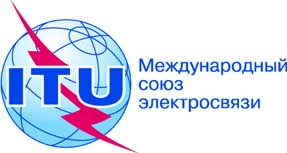 ПЛЕНАРНОЕ ЗАСЕДАНИЕДокумент 118-RПЛЕНАРНОЕ ЗАСЕДАНИЕ28 октября 2014 годаПЛЕНАРНОЕ ЗАСЕДАНИЕОригинал: французскийПРОТОКОЛШЕСТого ПЛЕНАРНОГО ЗАСЕДАНИЯПРОТОКОЛШЕСТого ПЛЕНАРНОГО ЗАСЕДАНИЯЧетверг, 23 октября 2014 года, 08 час. 40 мин.Четверг, 23 октября 2014 года, 08 час. 40 мин.Председатель: г-н В. МИН (Республика Корея)Председатель: г-н В. МИН (Республика Корея)Обсуждаемые вопросыДокументы1Выражение соболезнований делегации и правительству Канады −2Выборы Генерального секретаря и заместителя Генерального секретаря99, 100, 102(Rev.1), 105−	количество опущенных бюллетеней для голосования:156	количество недействительных бюллетеней:0−	воздержались:4−	количество присутствующих и участвующих в голосовании делегаций (количество бюллетеней, используемых для исчисления требуемого большинства):152−	требуемое большинство:77−	количество полученных голосов:−	г-н Х. Чжао152−	количество опущенных бюллетеней для голосования:156−	количество недействительных бюллетеней:0−	воздержались:0−	количество присутствующих и участвующих в голосовании делегаций (количество бюллетеней, используемых для исчисления требуемого большинства):156−	требуемое большинство:79−	количество полученных голосов:−	г-жа Ф. Мохамед-Салек−	г-н Б. Грейси−	г-н С. Тейлор−	г-жа М. Гай−	г-н М. Джонсон1927303842